Fish 1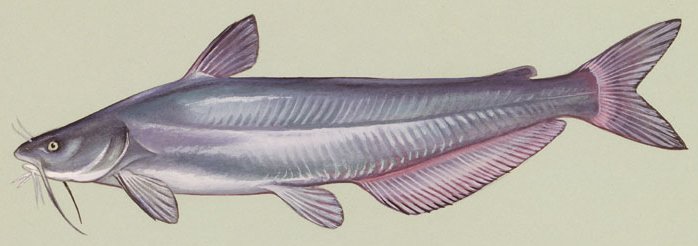 Fish 2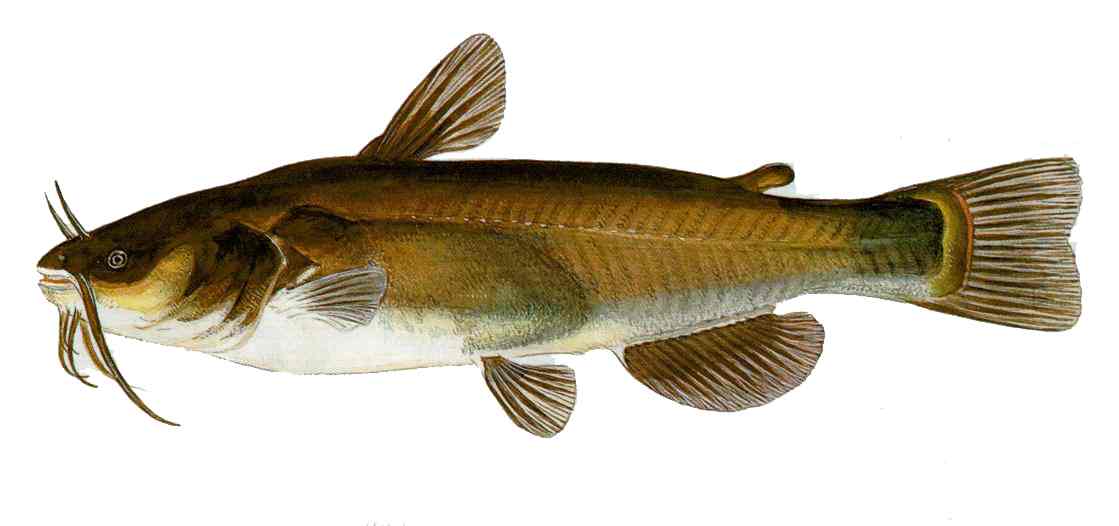 Fish 3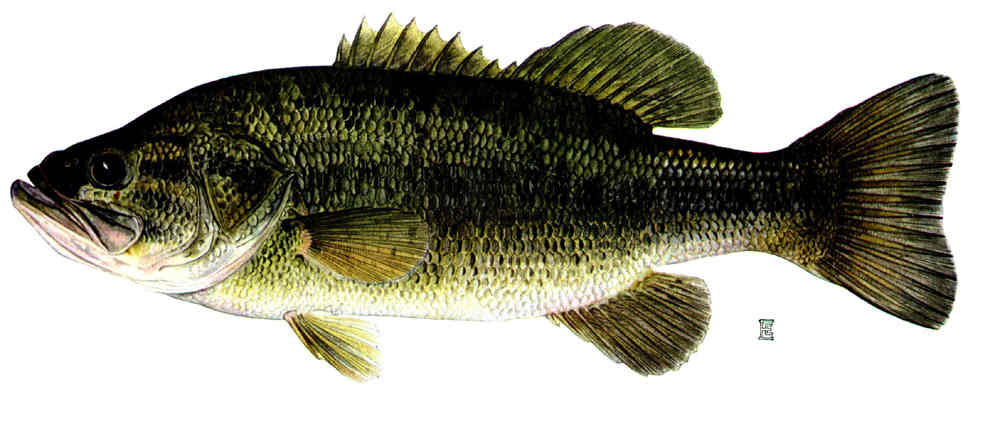 Fish 4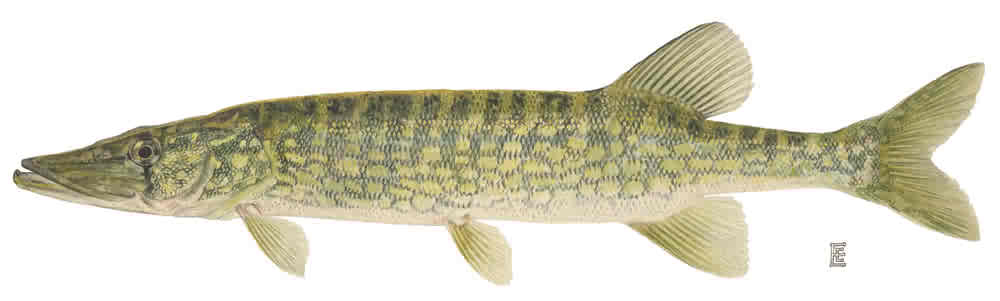 Fish 5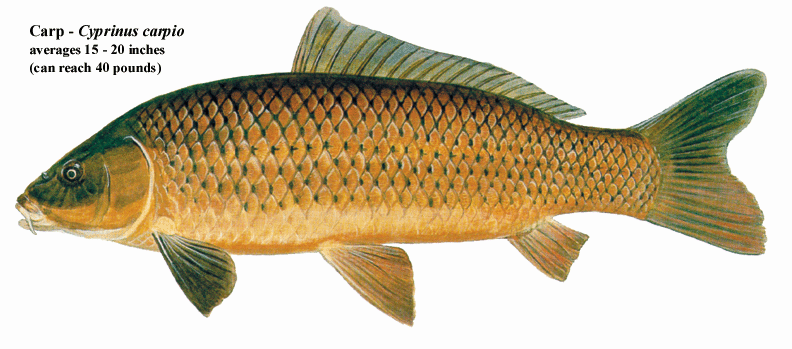 Fish 6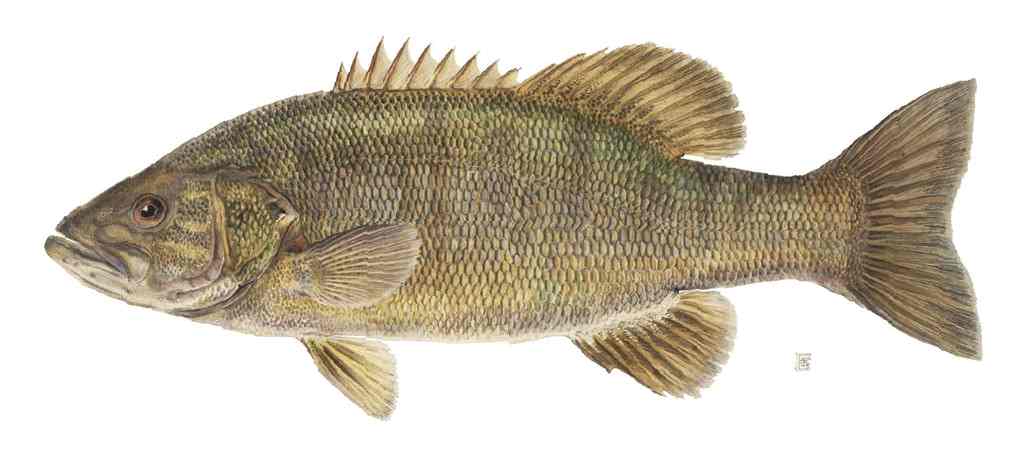 Fish 7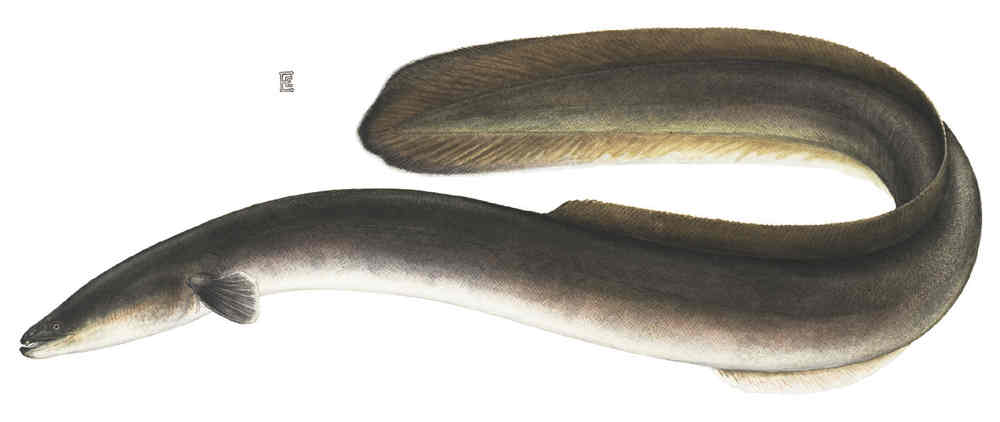 Fish 8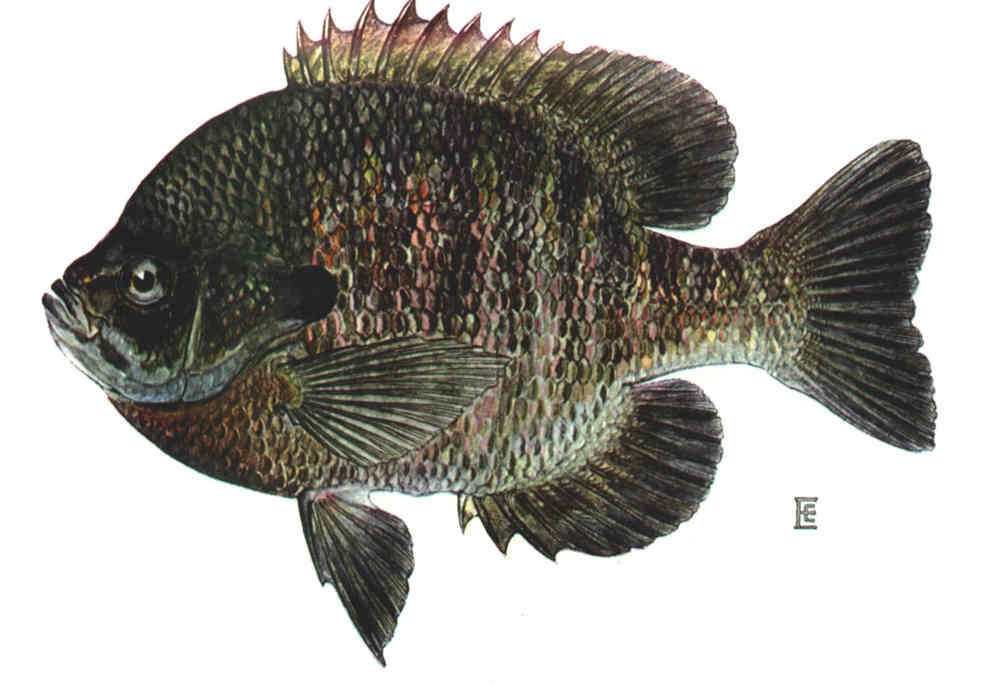 Fish 9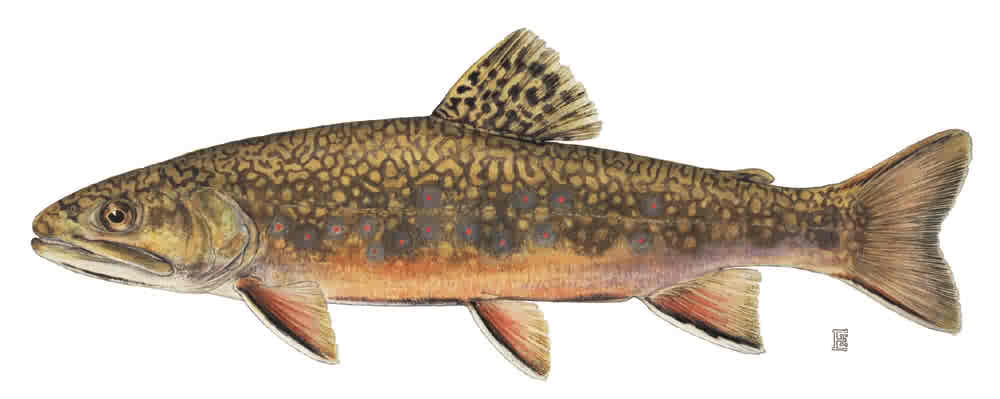 Fish 10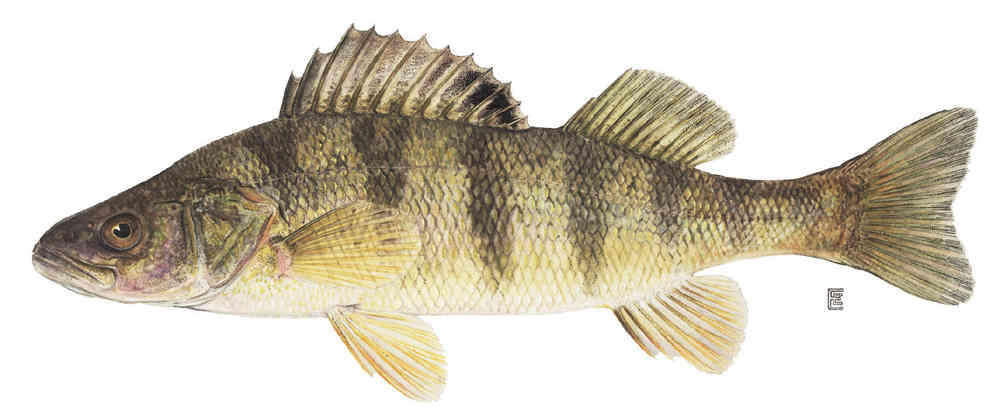 Fish 11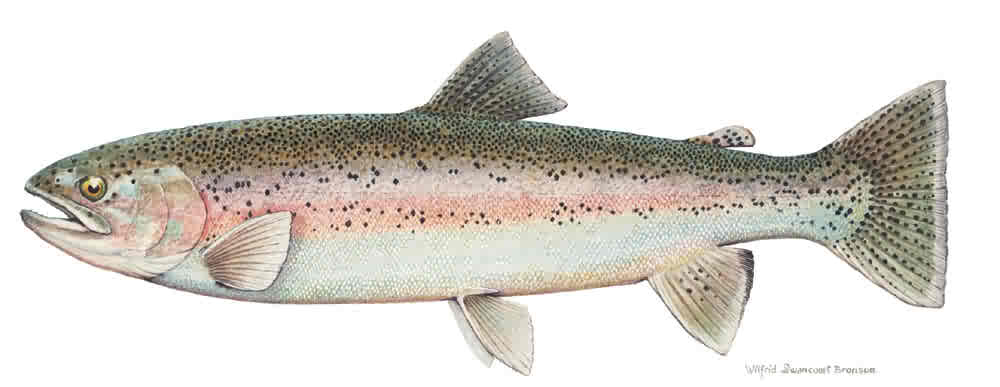 Fish 12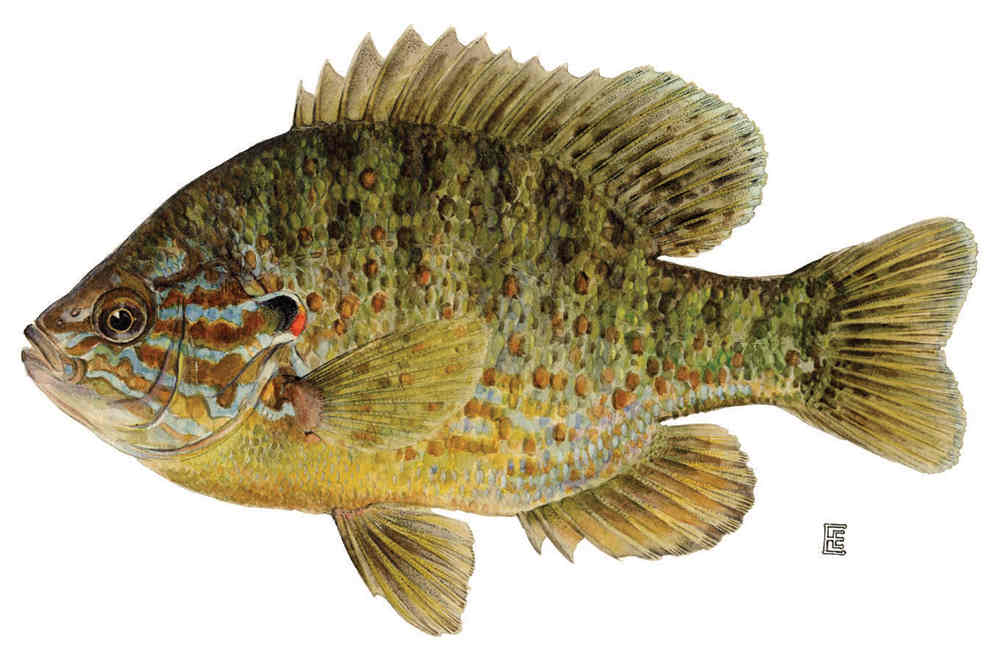 Fish 13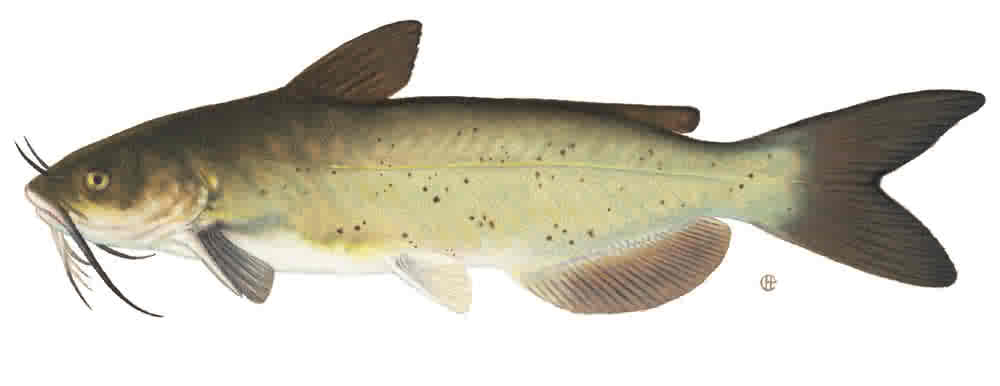 Fish 14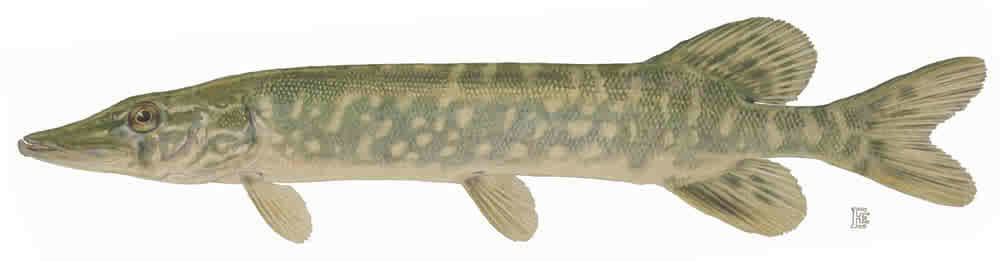 Fish 15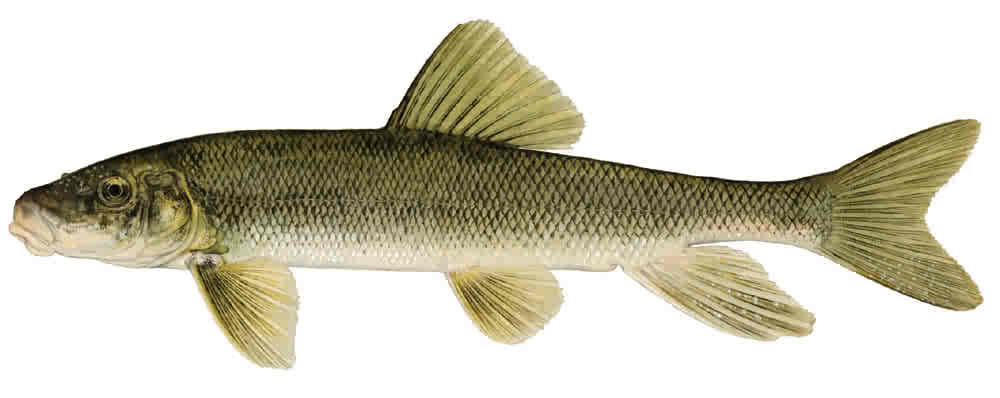 Fish 16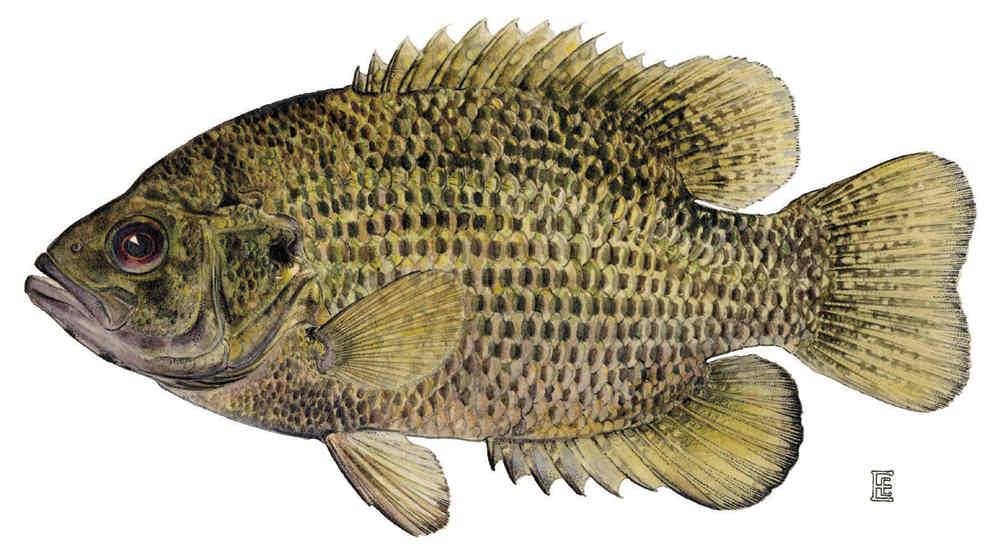 Fish 17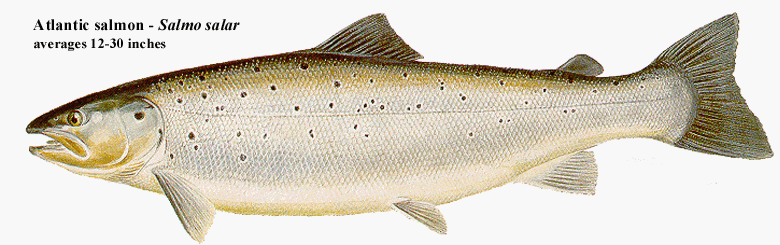 Fish 18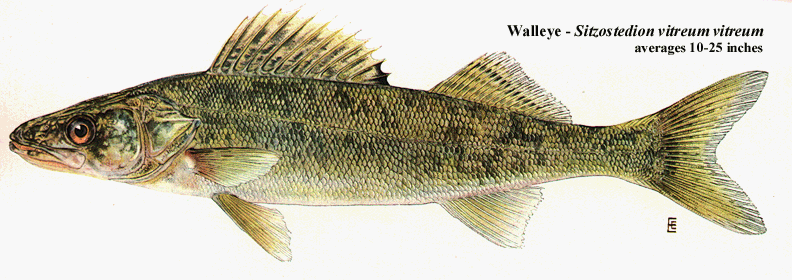 